Kit pour montage en fenêtre FE 100/1 APUnité de conditionnement : 1 pièceGamme: A
Numéro de référence : 0093.0499Fabricant : MAICO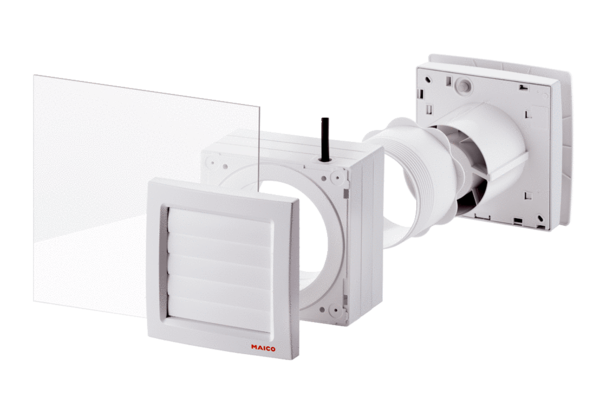 